Oxfordshire FA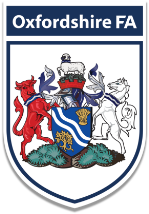 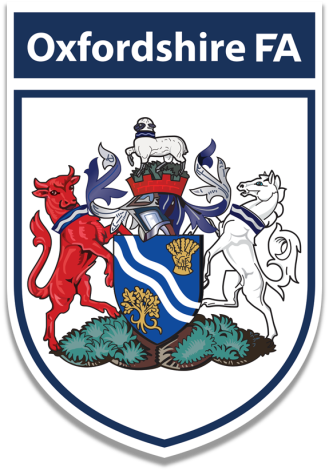 Application for SanctionIn accordance with F.A. Rules and Regulations all “one off” or small sided competitions must be sanctioned by the Local County F.A.  This includes tournaments, festivals and charity based matches.  You must supply the following:All of the information requested belowA sanction fee of £5A copy of the event rulesPerson responsible for the event (if different from above)Please list the teams involved in your event including the team contact name.  This information is required by Oxfordshire FA no later than three days before the event. Please return the completed form either via email to Sam.Charles@OxfordshireFA.com or via post to: FAO Sam Charles, Oxfordshire FA, Unit 4, Avenue 2, Witan Park, Station Lane, Witney, OX28 4FH.On behalf of the above, I hereby apply for Sanction of the competition to be played on the dates specified.  I enclose a copy of the event rules and a £5 sanction fee. Name: …………………………………………………………. Signed: ……………………………………………………….. Date: ……………………………………………………………You will receive confirmation of sanction once everything has been completed via email and it will also be added to the list of sanctioned events on the Oxfordshire FA Website.RestrictionsAll matches shall be played in accordance with the Laws of the Game as determined by the International Football Association Board, or, for Mini Soccer and 9v9 football, the Laws as set down by The FA.All players shall be bona fide members of their team, and may only play for one (1) team within this competition and shall not be permitted to transfer to another team in this competition subject to the discretion of the Committee.Any on or off the field misconduct shall be reported to the Oxfordshire FA Disciplinary Department and dealt with in accordance with the agreed FA Disciplinary Procedures.Clubs shall not be permitted to enter any of their teams playing at a particular age group (mini soccer, youth or adult) in this Competition/Tournament during the current season (1st July to 31st May) unless written consent from their member League has been obtained.No team must enter this Competition in the name of an affiliated Team without the full knowledge and authority of their respective Club. If the Committee are satisfied that a team have not received approval from their member club to enter the tournament then their application may be rejected.A Player must be aged 16 or over to be able to play for an Open-Age Team.FOR YOUTH FOOTBALLA child who has not attained nor will have attained the age of 6 as at midnight on 31st August in a playing season is not permitted to play, nor should be encouraged to play in a match of any kind in that playing season. The age groups that children are eligible to play in are set out in the table below, along with the permitted football formats for each of those age groups. Children shall not play, and shall not be permitted or encouraged to play, in a match between sides of more than the stated number of players, according to their age group:(Tables above as per FA Guidelines and taken from FA Handbook Season 2016-2017)Please list the teams involved in your event including the team contact name.  This information is required no later than three days before the event.Club / AssociationClub Affiliation NoClub SecretaryAddressTel (H)Tel (M)Email AddressNamePositionAddressTel (H)Tel (M)Email AddressAge GroupMaleFemaleDates and TimesUnder 7 Under 8 Under 9Under 10Under 11Under 12Under 13Under 14Under 15Under 16Open AgeAge on 31 August of the relevant Playing SeasonEligible Age GroupsMaximum Permitted FormatMinimum Pitch SizesMinimum Pitch SizesMaximum Pitch SizesMaximum Pitch SizesRecommended Goal Sizes in feetBall SizeAge on 31 August of the relevant Playing SeasonEligible Age GroupsMaximum Permitted FormatYardsMetresYardsMetresRecommended Goal Sizes in feetBall Size6Under 75v530x2027.45 x 18.340x3036.3 x 27.4512x636Under 85v530x2027.45 x 18.340x3036.3 x 27.4512x637Under 85v530x2027.45 x 18.340x3036.3 x 27.4512x637Under 97v750x3045.75 x 27.4560x4054.9 x 36.612x638Under 97v750x3045.75 x 27.4560x4054.9 x 36.612x638Under 107v750x3045.75 x 27.4560x4054.9 x 36.612x649Under 107v750x3045.75 x 27.4560x4054.9 x 36.612x649Under 119v970x4064 x 36.680x5073.15 x 45.7516x7410Under 119v970x4064 x 36.680x5073.15 x 45.7516x7410Under 129v970x4064 x 36.680x5073.15 x 45.7516x7411Under 129v970x4064 x 36.680x5073.15 x 45.7516x7411Under 1311v1190x5082.3x45.75100x6091.44 x 54.921x7412Under 1311v1190x5082.3 x 45.75100x6091.44 x 54.921x7412Under 1411v1190x5082.3 x 45.75100x6091.44 x 54.921x7413Under 1411v1190x5082.3 x 45.75100x6091.44 x 54.921x7413Under 1511v1190x5082.3 x 45.75110x70100.58 x 6424x8514Under 1511v1190x5082.3 x 45.75110x70100.58 x 6424x8514Under 1611v1190x5082.3 x 45.75110x70100.58 x 6424x8515Under 1611v1190x5082.3 x 45.75110x70100.58 x 6424x8515Under 1711v11100x5091.44 x 45.75130x100118.87 x 91.4424x8515Under 1811v11100x5091.44 x 45.75130x100118.87 x 91.4424x8516Under 1711v11100x5091.44 x 45.75130x100118.87 x 91.4424x8516Under 1811v11100x5091.44 x 45.75130x100118.87 x 91.4424x8516Open Age11v11100x5091.44 x 45.75130x100118.87 x 91.4424x85Age GroupMaximum playing time in one day in all tournaments and trophy events / festivalsU7 and U860 MinutesU9 and U1090 MinutesU11120 MinutesU12120 MinutesU13 and U14150 MinutesU15 and U16150 MinutesU17 and U18180 MinutesClub / TeamTeam Contact